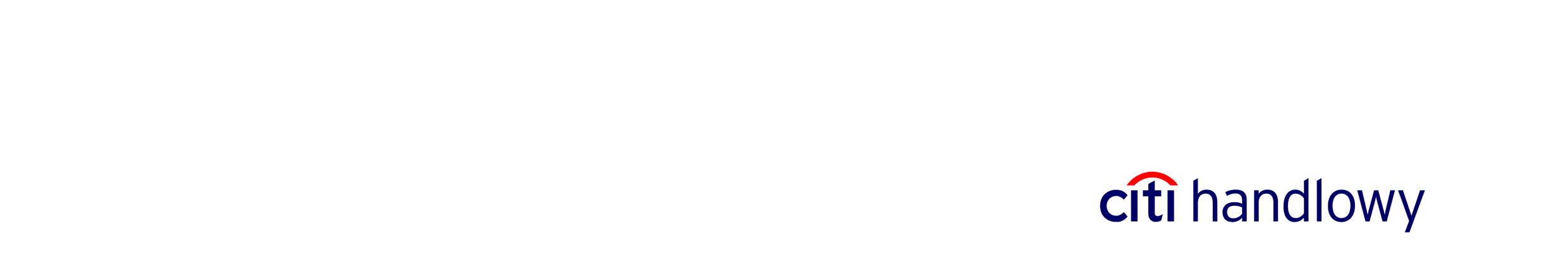 Warszawa, 11.09.2019 r. #Team Citi – 41 parasportowców na Igrzyska w TokioNiecały rok przed letnimi igrzyskami paraolimpijskimi w Tokio Citi na świecie – w tym 
w Polsce - ogłasza listę 41 zawodników tworzących #TeamCiti – drużynę, która będzie wspierać misję zmiany społecznego postrzegania niepełnosprawności i wspieranie ruchu paraolimpijskiego. Polskę w #TeamCiti reprezentuje dwoje wybitnych paraolimpijczyków.Citi ogłosiło właśnie pełną listę parasportowców tworzących #TeamCiti – różnorodną grupę 41 sportowców z 20 krajów z całego świata, którzy będą konkurować w 13 dyscyplinach podczas igrzysk paraolimpijskich w Tokio w 2020 roku. Wyjątkowi sportowcy, ambasadorzy Citi, będą wspierać globalne starania organizacji, których celem jest promowanie bardziej różnorodnego, inkluzywnego społeczeństwa oraz pomogą zmieniać postrzeganie osób z niepełnosprawnościami.#TeamCiti reprezentuje 20 krajów i składa się z 22 kobiet oraz 19 mężczyzn w wieku od 17 do 50 lat, w tym dwóch weteranów ze Stanów Zjednoczonych i Australii. Do #TeamCiti należy także dwoje paraolimpijczyków z Polski – Natalia Partyka, czterokrotna mistrzyni paraolimpijska w tenisie stołowym i jedyny w historii sportowiec, który trzy razy z rzędu reprezentował swój kraj na igrzyskach olimpijskich i paraolimpijskich, oraz Maciej Lepiato, dwukrotny mistrz paraolimpijski i czterokrotny mistrz i aktualny rekordzista świata osób niepełnosprawnych w skoku wzwyż. Do tej pory członkowie tej elitarnej grupy sportowców wzięli udział w igrzyskach paraolimpijskich łącznie już w 85 razy, zdobywając na nich 93 medale. Działania członków zespołu Citi będą promowane w mediach społecznościowych poprzez hasztag #TeamCiti.- Razem z Citi wspieramy zmianę społecznego postrzegania niepełnosprawności i parasportowców, promując ruch paraolimpijski. Cieszę się, że mogę być częścią Team Citi i działać na rzecz tej idei, powiedziała Natalia Partyka, mistrzyni paraolimpijska w tenisie stołowym.Citi w Polsce ogłosiło w maju br. partnerstwo z Polskim Komitetem Paraolimpijskim i wsparcie dla dwóch polskich mistrzów paraolimpijskich – Natalii Partyki i Macieja Lepiato. Współpraca została oficjalnie zaingaurowana podczas Gali 20-lecia Polskiego Komitetu Paraolimpijskiego, podczas której Natalia Partyka i Maciej Lepiato otrzymali statuetki sportowca 20-lecia, obok innych wybitnych zawodników. - Zaangażowaliśmy się we wspieranie ruchu paraolimpijskiego, bo paraolimpijczycy mogą być dla nas przykładem – siły, determinacji, wytrwałości w dążeniu do celu, niezłomności, a także skuteczności w pokonywaniu własnych granic. Podziwiamy ich za sportowe osiągnięcia, bo w ich przypadku za tymi sukcesami stoi niewyobrażalny wysiłek i ciężka praca. Jednocześnie ci sportowcy zarażają optymizmem i energią, dzięki czemu inspirują i dają innym siłę do działania. To wszystko zasługuje na nasz podziw i szacunek, a przede wszystkim na świadomość i uwagę. W Citi chcemy zmieniać społeczne postrzeganie niepełnosprawności, popularyzując sport paraolimpijski i zachęcając wszystkich do kibicowania paraolimpijczykom w ich drodze do Tokio i podczas samych Igrzysk w przyszłym roku. To jest nasz wkład w wielką zmianę społeczną i budowanie społeczeństwa, które akceptuje i docenia różnorodność, mówi Sławomir S. Sikora, prezes zarządu Citi Handlowy i Citi Country Officer w Polsce.
- #TeamCiti – koniecznie trzeba zapamiętać ten hasztag, bo w gronie najlepszych na świecie znalazły się dwa polskie nazwiska: Natalii Partyki i Macieja Lepiato. Dodatkowo już od blisko roku Polski Komitet Paraolimpijski jako jeden z 18 narodowych komitetów na świecie jest partnerem Citi. To ogromne wyróżnienie. Na naszych oczach dzieje się rewolucja. Polski ruch paraolimpijski jest doceniany w kraju i za granicą, wzrasta w siłę. Dziękuję za to partnerstwo. Wspólnie budujemy przyszłość ruchu paraolimpijskiego – nie kryje zadowolenia Łukasz Szeliga, Prezes Polskiego Komitetu Paraolimpijskiego.Citi w grudniu 2018 roku ogłosiło współpracę z Międzynarodowym Komitetem Paraolimpijskim (IPC) oraz z 18 krajowymi komitetami paraolimpijskimi, w tym polskim. Od tamtej pory w wydarzeniach związanych ze wspieraniem ruchu paraolimpijskiego uczestniczyło ponad 12 000 pracowników Citi z 15 krajów, w tym #CitiVoluneteers, którzy podczas wydarzeń wspierali sportowców. Citi będzie wspierało zawodników #TeamCiti podczas nadchodzących wydarzeń sportowych, w tym Pływackich Mistrzostw Świata osób niepełnosprawnych, odbywających się właśnie w Londynie, oraz Paralekkoatletycznych Mistrzostw Świata, które odbędą się w listopadzie w Dubaju, i wreszcie – w 2020 roku podczas Igrzysk Paraolimpijskich w Tokio.Pełna lista zawodników #TeamCiti, wraz z krajem i dyscypliną, jaką reprezentują, oraz liczbą zdobytych medali jest dostępna tutaj.## #Dodatkowych informacji udziela:Marta Wałdoch, dyrektor Biura Prasowego, tel. (0-22) 692 10 49E-mail: marta.waldoch@citi.com Zuzanna Przepiórkiewicz, specjalista ds.kontaktów z mediami, tel. (0-22) 692 90 52E-mail: zuzanna.przepiorkiewicz@citi.com Bank Handlowy w Warszawie SA to jedna z największych instytucji finansowych w Polsce, oferująca pod marką Citi Handlowy bogaty i nowoczesny asortyment produktów i usług bankowości korporacyjnej, inwestycyjnej i detalicznej. Bank Handlowy obsługuje  6,2 tys. klientów korporacyjnych i ok. 687 tys. klientów indywidualnych poprzez nowoczesne kanały dystrybucji oraz sieć  26 oddziałów. W skład grupy kapitałowej Banku wchodzą takie podmioty jak: Dom Maklerski Banku Handlowego i Handlowy Leasing. Przynależność do Citigroup, największej na świecie instytucji finansowej, zapewnia klientom Banku Handlowego dostęp do usług finansowych w ponad 100 krajach. Citi (NYSE:C) to wiodąca globalna instytucja finansowa, mająca około 200 milionów klientów w ponad 140 krajach. Poprzez swoje dwie odrębne jednostki operacyjne: Citicorp i Citi Holdings, Citi obsługuje klientów indywidualnych, korporacyjnych, rządowych i instytucjonalnych zapewniając im bogaty wachlarz produktów i usług finansowych w zakresie bankowości detalicznej, bankowości korporacyjnej i inwestycyjnej, usług maklerskich i zarządzania aktywami. Dodatkowe informacje można uzyskać na stronie internetowej www.citigroup.com lub www.citi.com.